NOTICE OF MEETING OF THEUNIVERSITY HIGH SCHOOL COUNCILPursuant to A.R.S. § 38-41.02, notice is hereby given to the members of the school council and to the general public that the school council will hold a meeting open to the public onDate: 3/12/2019Time: 3:30pmLocation: RUHS LibraryAgenda:Call meeting to orderApproval of AgendaApproval of the February 12th, 2019 MinutesCall to the audience
Discussion & Action ItemsAction Item: Approval of the Policy revisions presented by the Policy Review SubcommitteeAction Item: Approval of Extra-Duty Stipends from Undesignated tax credit moneyDiscussion Item: (postponed from last semester) Do we need to institute a required minimum funding to be retained in Undesignated Tax Credit Account.Action Item: Approval of JSA grant request (if processed by Budget subcommittee)Action Item: Approval of the calendar of School Council meeting dates for the 2019-2020 school year.Discussion Item: Review of policies for selection of 2019-2020 School Council representatives from each stakeholder group.Committee & Misc. ReportsPrincipal’s Report Tax Credit & Budget Committee Report Recruitment & Retention Committee Report Instructional Council ReportUHS Foundation & Alumni Association ReportParents Association ReportStudent Council ReportRequest for Agenda Items for next meeting (please submit action & discussion items in electronic format) 
Reminders: School Council meeting time and place will be posted 24 hours in advance (on UHS Admin. Bulletin Board and in public). Attendance and minutes will be submitted to a School Council officer prior to the next meeting. 
Please observe proper decorum and schedule your time to be able to attend the entire School Council meeting. Each meeting should last 90 minutes and will be adjourned by 5:00 p.m. A quorum, your time, and your participation are valued assets of the UHS School Council.AdjournmentNext Meeting: Tuesday, April 9th 2019 in the RUHS Library.  This will be the final meeting of the 2019-2020 School Council.Dated this 8th day of MarchUniversity High School councilBy   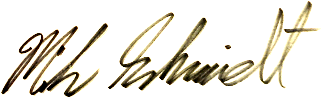 Mike Schmidt, School Council Chair